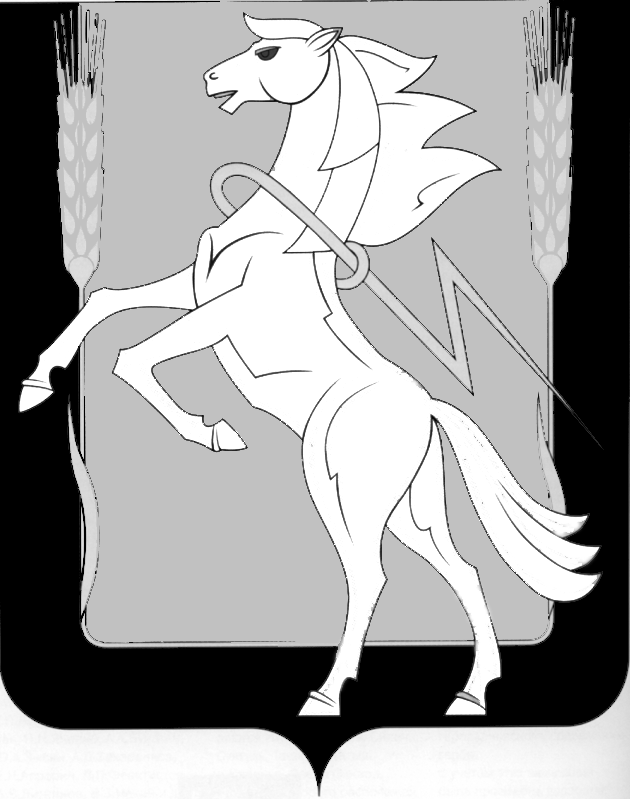 СОБРАНИЕ ДЕПУТАТОВ СОСНОВСКОГО МУНИЦИПАЛЬНОГО РАЙОНАшестого созываРЕШЕНИЕот « 27» декабря 2023 года № 604В соответствии с Бюджетным кодексом Российской Федерации, Федеральным законом от 06.10.2003 года № 131-ФЗ «Об общих принципах организации местного самоуправления в Российской Федерации», Уставом Сосновского муниципального района, Положением «О бюджетном процессе в Сосновском муниципальном районе», Собрание депутатов Сосновского муниципального района шестого созыва РЕШАЕТ:1. Принять бюджет Сосновского муниципального района на 2024 год и на плановый период 2025 и 2026 годов.Статья 1. Основные характеристики бюджета муниципального района на 2024 год и на плановый период 2025 и 2026 годов1. Утвердить основные характеристики бюджета Сосновского муниципального района на 2024 год:1) прогнозируемый общий объем доходов районного бюджета в сумме 4 823 621,50 тыс. рублей; в том числе безвозмездные поступления от других бюджетов бюджетной системы Российской Федерации в сумме 3 273 621,50 тыс. рублей, объем муниципального дорожного фонда в сумме 223 019,80 тыс. рублей; 2) общий объем расходов бюджета муниципального района в сумме                            4 934 321,50 тыс. рублей;3) объем дефицита бюджета муниципального района в сумме 110 700,00 тыс. рублей.2. Утвердить основные характеристики бюджета муниципального района на плановый период 2025 и 2026 годов:1) прогнозируемый общий объем доходов бюджета муниципального района на     2025 год в сумме 4 091 009,70 тыс. рублей, в том числе безвозмездные поступления от других бюджетов бюджетной системы Российской Федерации в сумме 2 591 009,70 тыс. рублей, объем муниципального дорожного фонда в сумме 144 691,55 тыс. рублей;   на 2026 год в сумме 4 331 815,90 тыс. рублей, в том числе безвозмездные поступления от других бюджетов бюджетной системы Российской Федерации в сумме 2 741 815,90 тыс. рублей, объем муниципального дорожного фонда в сумме 131 877,9 тыс. рублей; 2) общий объем расходов бюджета муниципального района на 2025 год в сумме     4 195 009,70 тыс. рублей, в том числе условно утвержденные расходы в сумме                      43 600,00 тыс. рублей, на 2026 год - в сумме 4 448 915,90 тыс. рублей, в том числе условно утвержденные расходы в сумме 92 100,00 тыс. рублей;3) дефицит бюджета муниципального района на 2025 год в сумме                    104 000,00 тыс. рублей и на 2026 год в сумме 117 100,00 тыс. рублей.Статья 2. Нормативы распределения доходов между бюджетом муниципального района и бюджетами сельских поселений на 2024 год и на плановый период 2025 и 2026 годов1. Утвердить нормативы распределения доходов между бюджетом муниципального района и бюджетами сельских поселений на 2024 год и на плановый период 2025 и     2026 годов согласно приложению № 1.2.  Установить, что в бюджет Сосновского муниципального района до разграничения государственной собственности на землю поступают в 2024 году и плановом периоде 2025 и 2026 годов: доходы от передачи в аренду земельных участков, государственная собственность на которые не разграничена и которые расположены в границах поселений, а также средства от продажи права на заключение договоров аренды указанных земельных участков - по нормативу 100 процентов в бюджет муниципального района;доходы от продажи земельных участков, государственная собственность на которые не разграничена и которые расположены в границах поселений, - по нормативу              100 процентов в бюджет муниципального района;плата за увеличение площади земельных участков, находящихся в частной собственности, в результате перераспределения таких земельных участков и земель и (или) земельных участков, государственная собственность на которые не разграничена и которые расположены в границах сельских поселений, - по нормативу 100 процентов в бюджет муниципального района;плата по соглашениям об установлении сервитута, заключенным органами местного самоуправления муниципальных районов, органами местного самоуправления сельских поселений, государственными или муниципальными предприятиями либо государственными или муниципальными учреждениями в отношении земельных участков, государственная собственность на которые не разграничена и которые расположены в границах сельских поселений, - по нормативу 100 процентов в бюджет муниципального района.Статья 3. Условия реструктуризации и списания задолженности по обязательствам перед бюджетом муниципального района в 2024 году и в плановом периоде 2025 и 2026 годовРеструктуризация кредиторской задолженности юридических лиц перед бюджетом муниципального  района по налогам и сборам, пеням и штрафам, а также списание пеней и штрафов в случае досрочного погашения реструктурированной задолженности по налогам и сборам проводятся в порядке, установленном администрацией Сосновского муниципального района, только при условии принятия решения о реструктуризации кредиторской задолженности соответствующих юридических лиц по налогам и сборам, а также задолженности по начисленным пеням и штрафам перед федеральным и областным бюджетами.Статья 4. Бюджетные ассигнования на 2024 год и на плановый период 2025 и         2026 годов1. Утвердить общий объем бюджетных ассигнований на исполнение публичных нормативных обязательств на 2024 год в сумме 195 689,81 тыс. рублей и на плановый период 2025 год в сумме 199 385,30 тыс. рублей и 2026 год в сумме 207 636,98 тыс. рублей.2. Утвердить:1) распределение бюджетных ассигнований по целевым статьям (муниципальным программам Сосновского района и непрограммным направлениям деятельности), группам и подгруппам видов расходов, разделам и подразделам классификации расходов бюджетов бюджетной системы Российской Федерации (далее – классификация расходов бюджетов) на 2024 год и на плановый период 2025 и 2026 годов согласно приложению     № 2;2) ведомственную структуру расходов бюджета Сосновского муниципального района на 2024 год и на плановый период 2025 и 2026 годов согласно приложению № 3;3) распределение бюджетных ассигнований по разделам и подразделам классификации расходов бюджета Сосновского муниципального района на 2024 год и на плановый период 2025 и 2026 годов согласно приложению № 4.Статья 5. Особенности исполнения бюджета муниципального района в 2024 году и на плановый период 2025 и 2026 годовУстановить, что в соответствии со статьей 37 решения Собрания депутатов Сосновского муниципального района «О бюджетном процессе в Сосновском муниципальном районе» основанием для внесения в 2024 году изменений в показатели сводной бюджетной росписи бюджета муниципального района является распределение зарезервированных в составе утвержденных  статьей 6 настоящего решения:бюджетных ассигнований, предусмотренных по целевой статье «Резервный фонд Администрации Сосновского муниципального района» подраздела «Резервные фонды» раздела «Общегосударственные вопросы» классификации расходов бюджетов, на финансовое обеспечение непредвиденных расходов, в том числе на проведение аварийно-восстановительных работ и иных мероприятий, связанных с ликвидацией последствий стихийных бедствий и других чрезвычайных ситуаций, а также на иные мероприятия, предусмотренные утвержденным Порядком использования бюджетных ассигнований резервного фонда Администрации Сосновского муниципального района.2. Установить в соответствии со статьей 37 решения Собрания депутатов Сосновского муниципального района «О бюджетном процессе в Сосновском муниципальном районе» следующие дополнительные основания для внесения в 2024 году изменений в показатели сводной бюджетной росписи бюджета, связанные с особенностями исполнения бюджета муниципального района:1) изменение бюджетной классификации Российской Федерации, в том числе для отражения межбюджетных трансфертов из федерального и областного бюджетов;2) перераспределение Главой района бюджетных ассигнований, предусмотренных по разделам «Общегосударственные вопросы», «Национальная безопасность и правоохранительная деятельность», «Национальная экономика», «Жилищно-коммунальное хозяйство», «Образование», «Культура и кинематография», «Социальная политика», «Физическая культура и спорт», «Средства массовой информации» между кодами классификации расходов бюджетов и (или) между главными распорядителями средств районного бюджета;3) принятие Администрацией Сосновского муниципального района решений об утверждении муниципальных программ, а также о внесении изменений в муниципальные программы;4) поступление в доход бюджета муниципального района средств, полученных муниципальными казенными учреждениями в качестве добровольных пожертвований;5) поступление в доход бюджета муниципального района средств, полученных муниципальными казенными учреждениями в качестве возмещения ущерба при возникновении страховых случаев;6) издание приказа Министерства финансов Челябинской области о сокращении предоставления межбюджетных трансфертов из областного бюджета местным бюджетам в случаях, установленных законодательством Российской Федерации.7) увеличение бюджетных ассигнований сверх объемов, утвержденных настоящим Решением, за счет межбюджетных трансфертов из областного бюджета, имеющих целевое назначение, в отношении которых полномочия получателя средств областного бюджета по перечислению в местные бюджеты межбюджетных трансфертов в установленном порядке переданы Управлению Федерального казначейства по Челябинской области, на основании получения от Управления Федерального казначейства по Челябинской области выписки из лицевого счета получателя бюджетных средств, предназначенного для отражения операций по переданным полномочиям, в пределах доведенных объемов средств областного бюджета, а также получение уведомления о предоставлении субсидий, субвенций и иных межбюджетных трансфертов, имеющих целевое назначение, и (или) о сокращении (возврате при отсутствии потребности) указанных межбюджетных трансфертов;8) перераспределение Администрацией Сосновского муниципального района бюджетных ассигнований, предусмотренных главному распорядителю средств бюджета района на финансовое обеспечение выполнения функций (услуг) муниципальными учреждениями, в том числе в форме субсидий на финансовое обеспечение выполнения ими муниципального задания, субсидий на иные цели, между подразделами классификации расходов бюджетов.3. Установить, что доведение лимитов бюджетных обязательств на 2024 год и финансирование расходов в 2024 году осуществляется с учетом их следующей приоритетности:1) оплата труда и начисления на выплаты по оплате труда (за исключением оплаты труда работников органов местного самоуправления Сосновского муниципального района);2) реализация мероприятий, связанных с предотвращением влияния ухудшения геополитической и экономической ситуации на развитие отраслей экономики, с профилактикой и устранением последствий распространения коронавирусной инфекции;3) исполнение публичных нормативных обязательств;4) приобретение продуктов питания и оплата услуг по организации питания;5) ликвидация последствий чрезвычайных ситуаций;6) предоставление мер социальной поддержки отдельным категориям граждан;7) оплата коммунальных услуг и услуг связи, арендной платы за пользование помещениями, арендуемыми муниципальными казенными учреждениями;8) уплата муниципальными казенными учреждениями налогов и сборов в бюджеты бюджетной системы Российской Федерации;9) на предоставление субсидий муниципальным бюджетным и автономным учреждениям на финансовое обеспечение выполнения муниципальных заданийДоведение лимитов бюджетных обязательств на плановый период 2025 года на осуществление закупок товаров, работ, услуг для обеспечения муниципальных нужд осуществляется в размере, не превышающем объема бюджетных ассигнований, предусмотренных настоящим Решением на плановый период 2025 года.4. Установить, что не использованные по состоянию на 1 января 2024 года остатки межбюджетных трансфертов, предоставленных из районного бюджета в форме субвенций, субсидий и иных межбюджетных трансфертов, имеющих целевое назначение, подлежат возврату в бюджет Сосновского муниципального района в течение первых пятнадцати рабочих дней 2024 года.5. Установить, что средства бюджета Сосновского муниципального района для финансирования государственных полномочий, переданных органам местного самоуправления, сверх сумм, поступающих из бюджета Челябинской области в виде субвенций, могут использоваться в пределах средств, предусмотренных настоящим решением.6. Установить, что в ходе исполнения настоящего решения в случае изменения функций главных администраторов доходов бюджета Сосновского муниципального района и (или) главных администраторов источников финансирования дефицита бюджета Сосновского муниципального района, а также в случае изменений кодов и (или) наименований кодов бюджетной классификации, финансовое управление  администрации Сосновского муниципального района вправе вносить соответствующие изменения в сводную бюджетную роспись и параметры кассового плана с последующим внесением изменений в настоящее решение.7. Установить, что средства в объеме остатков субсидий, предоставленных в         2023 году муниципальным бюджетным учреждениям на финансовое обеспечение выполнения муниципальных заданий на оказание муниципальных услуг (выполнение работ), образовавшихся в связи с недостижением установленных муниципальным заданием показателей, характеризующих объем муниципальных услуг (работ), подлежат возврату в бюджет Сосновского муниципального района.8. Установить, что казначейскому сопровождению с учетом положений подпункта  6-1 пункта 1 статьи 220-2 Бюджетного кодекса Российской Федерации подлежат:1) авансовые платежи и расчеты по муниципальным контрактам о поставке товаров, выполнении работ, оказании услуг, заключаемым на сумму от 50 000,0 тыс. рублей, которые предусматривают авансовые платежи в размере более 30 процентов суммы муниципального контракта;2) авансовые платежи и расчеты по контрактам (договорам) о поставке товаров, выполнении работ, оказании услуг, заключаемым на сумму от 50 000,0 тыс. рублей муниципальными бюджетными учреждениями, которые предусматривают авансовые платежи в размере более 30 процентов суммы контракта (договора), за счет средств субсидий, предоставленных из местного бюджета указанным учреждениям.Статья 6. 	Субсидии юридическим лицам (за исключением субсидий муниципальным бюджетным учреждениям), индивидуальным предпринимателям, физическим лицам.Установить, что в составе расходов бюджета Сосновского муниципального района предусмотрены субсидии юридическим лицам (за исключением муниципальных учреждений), индивидуальным предпринимателям, физическим лицам в целях возмещения затрат или недополученных доходов в связи с производством (реализацией) товаров, выполнением работ и оказанием услуг на безвозмездной и безвозвратной основе, а также иным некоммерческим организациям (за исключением муниципальных учреждений) на безвозмездной и безвозвратной основе на 2024 год и на плановый период 2025 - 2026 годов согласно приложению № 5.Порядок предоставления субсидий устанавливается правовыми актами Администрации Сосновского муниципального района.Статья 7. 	Особенности установления отдельных расходных обязательств Сосновского муниципального района и использования бюджетных ассигнованийУстановить, что финансирование расходов на мероприятия, предусмотренные в составе разделов «Образование», «Культура и кинематография», «Социальная политика», «Физическая культура и спорт» (без учета мероприятий, предусмотренных муниципальными программами) классификации расходов бюджетов, осуществляется в соответствии с перечнем, утверждаемым Администрацией Сосновского муниципального района.Статья 8. 	Программы муниципальных внутренних и внешних заимствований1. Утвердить программу муниципальных внутренних и внешних заимствований на 2024 год и на плановый период 2025 и 2026 годов согласно приложению № 6.Статья 9. 	Верхний предел муниципального внутреннего долга. Предельный объем муниципального долга.1.  Установить верхний предел муниципального внутреннего долга:- на 1 января 2025 года в сумме 0,0 тыс. рублей, в том числе предельный объем обязательств по муниципальным гарантиям в сумме 0,0 тыс. рублей.- на 1 января 2026 года в сумме 0,0 тыс. рублей, в том числе предельный объем обязательств по муниципальным гарантиям в сумме 0,0 тыс. рублей.- на 1 января 2027 года в сумме 0,0 тыс. рублей, в том числе предельный объем обязательств по муниципальным гарантиям в сумме 0,0 тыс. рублей.2. Установить предельный объем расходов на обслуживание муниципального долга на 2024 год в сумме 0,0 тыс. рублей, на 2025 год в сумме 0,0 тыс. рублей, на 2026 год в сумме 0,0 тыс. рублей.Статья 10. 	Источники внутреннего финансирования дефицита бюджета Сосновского муниципального района на 2024 год и на плановый период 2025 и       2026 годов Утвердить источники внутреннего финансирования дефицита бюджета Сосновского муниципального района на 2024 год и на плановый период 2025 и 2026 годов согласно приложению № 7.Статья 11.	Межбюджетные трансферты, предоставляемые бюджету Сосновского муниципального района из других бюджетов бюджетной системы Российской Федерации 1. Учесть в бюджете Сосновского муниципального района в соответствии с Законом Челябинской области «Об областном бюджете на 2024 год и на плановый период 2025 и 2026 годов»:1) дотации, выделенные из областного бюджета на 2024 год, в сумме                         253 578,00 тыс. рублей, на 2025 год в сумме 137 787,00 тыс. рублей, на 2026 год в сумме        133 069,00 тыс. рублей;2) субсидии, выделенные из областного бюджета на 2024 год в сумме 1 184 593,60 тыс. рублей, на 2025 год в сумме 612 091,50 тыс. рублей, на 2026 год в сумме 745 573,90 тыс. рублей;3) субвенции, выделенные из областного бюджета на 2024 год в сумме                        1 773 922,3 тыс. рублей, на 2025 год в сумме 1 780 848,3 тыс. рублей, на 2026 год в сумме 1 801 831,9 тыс. рублей.4) иные межбюджетные трансферты, выделенные из областного бюджета на        2024 год в сумме 60 657,6 тыс. рублей, на 2025 год в сумме 59 412,9 тыс. рублей, на     2026 год в сумме 60 471,1 тыс. рублей.2. Учесть в бюджете Сосновского муниципального района иные межбюджетные трансферты, выделенные из бюджетов сельских поселений в соответствии с заключенными соглашениями о предоставлении межбюджетных трансфертов на осуществление части полномочий по решению вопросов местного значения на  2024 год, в сумме 870,0 тыс. рублей, на 2025 год в сумме 870,0 тыс. рублей, на 2026 год в сумме  870,0 тыс. рублей.Статья 12. 	Межбюджетные трансферты, предоставляемые бюджетам сельских поселений из бюджета Сосновского муниципального района1. Утвердить общий объем межбюджетных трансфертов, предоставляемых бюджетам сельских поселений из бюджета муниципального района в 2024 году в сумме 330 651,63 тыс. рублей, в 2025 году в сумме 206 452,23 тыс. рублей, в 2026 году в сумме 206472,70 тыс. рублей, в том числе:1) дотации, на выравнивание бюджетной обеспеченности, выделенные из областного бюджета на 2024 год в сумме 83 751,00 тыс. рублей; в 2025 году в сумме                      67 000,80 тыс. рублей, в 2026 году в сумме 67 000,80 тыс. рублей;2) субсидии, выделенные из областного бюджета на обеспечение первичных мер пожарной безопасности в части создания условий для организации добровольной пожарной охраны на 2024 год в сумме 4 618,10 тыс. рублей; в 2025 году в сумме                      4 618,10 тыс. рублей, в 2025 году в сумме 4 618,10 тыс. рублей;3) субвенции, выделенные из областного бюджета на 2023 год в сумме                        1 555 775,80 тыс. рублей, на 2024 год в сумме 1 551 350,9 тыс. рублей, на 2025 год в сумме 1 567 830,8 тыс. рублей.4) иные межбюджетные трансферты, предоставляемые бюджетам сельских поселений из бюджета муниципального района в 2024 году в сумме 235 876,23 тыс. рублей в 2025 году в сумме 127 783,73 тыс. рублей, в 2026 году в сумме 127 150,0 тыс. рублей;Утвердить распределение межбюджетных трансфертов бюджетам сельских поселений на 2024 год и на плановый период 2025 и 2026 годов согласно приложению       № 8 (таблицы 1,2,3,4,5).3. Установить, что в случае заключения администрацией Сосновского муниципального района и сельских поселений соглашений о передаче осуществления части своих полномочий в соответствии с частью 4 статьи 15 Федерального закона «Об общих принципах организации местного самоуправления в Российской Федерации» межбюджетные трансферты, переданные из областного бюджета в бюджет Сосновского муниципального района, могут направляться из бюджета Сосновского  муниципального района на предоставление межбюджетных трансфертов бюджетам сельских поселений в соответствии с заключенными соглашениями либо на непосредственное осуществление расходов, направляемых на решение вопросов местного значения сельских поселений.3. Установить, что администрация Сосновского муниципального района вправе направлять межбюджетные трансферты из областного бюджета на оказание финансовой помощи бюджетам сельских поселений по расходам, направляемым на решение вопросов местного значения сельских поселений.4. Установить, что в 2024 году Администрация Сосновского муниципального района вправе осуществлять финансирование расходов для осуществления переданных государственных полномочий за счет средств бюджета муниципального района, в пределах имеющегося на счете остатка средств районного бюджета до поступления в бюджет муниципального района межбюджетных трансфертов, предоставляемых из бюджета Челябинской области в целях финансового обеспечения осуществления переданных государственных полномочий, с последующим восстановлением произведенных кассовых расходов бюджета муниципального района из средств бюджета Челябинской области.Статья 13. Вступление в силу настоящего Решения Настоящее Решение вступает в силу с 01 января 2024 года.Направить настоящее Решение Главе Сосновского муниципального района для подписания и опубликования.Опубликовать настоящее Решение в газете «Сосновская Нива» и разместить в официальном сетевом издании «Официальный интернет-портал правовой информации Сосновского муниципального района Челябинской области» http://Сосновский74.рф в сети «Интернет». Глава Сосновского                                              Председатель Собраниямуниципального района                                      депутатов Сосновского                                                                                муниципального района  ___________Е.Г.Ваганов                                      __________Г.М. ШихалёваО бюджете Сосновского муниципального района на 2024 год и на плановый период 2025 и 2026 годов 